Funded by:									     Implemented  by: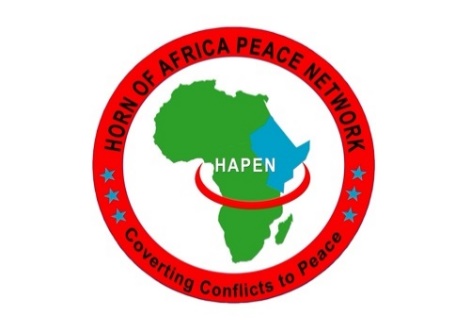 Interagency PSEA Community Outreach and Communication FundProject:Interagency Community Outreach and Communications Fund onProtection from Sexual Exploitation and Abuse (PSEA)Location:Kismayo, Jubaland StateDuration: 1st September – 31 December 2021